II TROFEO ARAGÓN- ZARAGOZA 26 DE MARZOCentro Deportivo Municipal Siglo XXI c/Luis Legaz Lacambra, 35-Zaragoza.LISTADO DE PATINADORES INVITADOS Indivi. Femenino	   Federación	Indivi. Masculino	    FederaciónCarla Escrich Solé	    Catalana 		Pau Garcia Domec	     Catalana (x)	Andrea Silva Pascual	    Catalana		Kilian Gomis Sanchez	     CatalanaPaula Ibañez Izquierdo   Catalana		Jorge Canales Rodrigue   MadrileñaClaudia Aguado Pajarón Catalana		Ivan Perez Mangas	      Catalana (x)Mar Cajal Trias	     Catalana		Pol Torres Lopez	      Catalana (x)Anouk Vizcarro Tomás    Catalana		Ot Dalmau Tolra	      CatalanaAina Lafuente Graupera Catalana		Héctor Diez Severino        CántabraSira Bella Gallardo	     Catalana		Bruno Marco Costabella  Catalana (x)	Elna Francés Marín	     Catalana		Lucas Yañez Perez	      GallegaAfrica Valiente Carmona Catalana (x)	Aleix Bou Bravo	      CatalanaPatricia Castelreanas Monge	Aragonesa	Miquel Cases Miralles      CatalanaCarme Tiburcio Fuentes	Catalana	Arnau Perez Montero	      Catalana						Adrián Aguilar Sánchez	       Andaluza						Roger Arasa Oliete	       Catalana						Ferrán Clavero Genicio	       Catalana						Adriá Oliete Cuadrat	       CatalanaLos patinadores que figuran con asterisco (x) están supeditados a la evolución de sus lesiones.Les adjuntamos la hoja de ”Declaración responsable” la cual deberán presentarla a la entrada en las mismas instalaciones deportivas.También deberán presentar a la entrada 2 copias del “Formulario de Elementos” debidamente cumplimentadas.Las músicas de los Programas Cortos tendrán que gestionarlas siguiendo el mismo protocolo de envío establecido para los Campeonatos de España. (Ver Reglamento de Normas Técnicas y de Competición” en sus páginas 5-6-7. También pueden consultar la “Cir161-21” la cual adjuntamos.Deberán ser entregadas hasta el día 15 de Marzo lo más tardar. Pueden consultar a este Comité en caso de precisar de alguna aclaración.									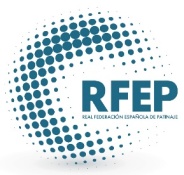 								Comité Nacional P.A.Reus, a 08 Marzo de 2022